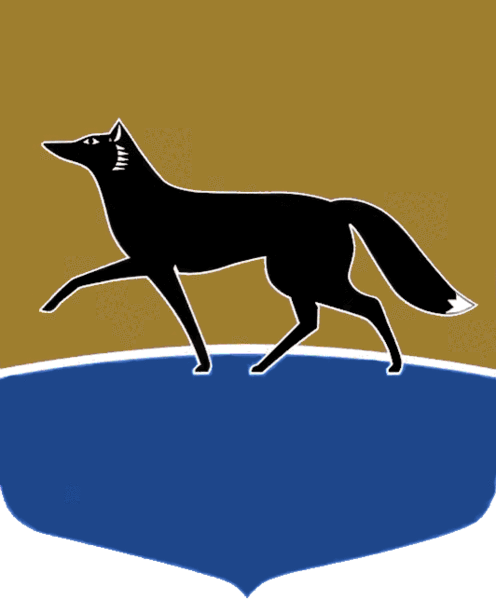 Принято на заседании Думы 26 мая 2023 года№ 356-VII ДГО внесении изменений в решение городской Думы от 28.12.2005 
№ 553-III ГД «Об утверждении Положения о порядке управления 
и содержания муниципального жилищного фонда (с нормами 
о порядке представления интересов муниципального образования
на общих собраниях собственников помещений в многоквартирных домах) в городе Сургуте»В соответствии с частью 5 статьи 20 Федерального закона от 06.10.2003 № 131-ФЗ «Об общих принципах организации местного самоуправления 
в Российской Федерации», постановлением Правительства Ханты-Мансийского автономного округа – Югры от 10.02.2023 № 51-п «О едином перечне прав, льгот, социальных гарантий и компенсаций в Ханты-Мансийском автономном округе – Югре гражданам, принимающим участие 
в специальной военной операции, и членам их семей», подпунктом 48 пункта 2 статьи 31 Устава муниципального образования городской округ Сургут Ханты-Мансийского автономного округа – Югры Дума города РЕШИЛА:1. Внести в решение городской Думы от 28.12.2005 № 553-III ГД 
«Об утверждении Положения о порядке управления и содержания муниципального жилищного фонда (с нормами о порядке представления интересов муниципального образования на общих собраниях собственников помещений в многоквартирных домах) в городе Сургуте» (в редакции 
от 05.10.2022 № 200-VII ДГ) следующие изменения:1) часть 5 статьи 13 приложения 1 к решению дополнить 
пунктом 13 следующего содержания:«13) граждане Российской Федерации, принимающие (принявшие) участие в специальной военной операции на территориях Украины, Донецкой Народной Республики, Луганской Народной Республики, Запорожской, Херсонской областей, освобождаются от начисления пени, штрафов, неустойки, иных санкций за просрочку платежей по договорам купли-продажи жилых помещений, находящихся в залоге у муниципального образования городской округ Сургут (далее – договор купли-продажи), на следующих условиях:покупатель направляет в Администрацию города уведомление 
об освобождении от начисления пени, штрафов, неустойки, иных санкций 
за просрочку платежей по договору купли-продажи с приложением копий документов, подтверждающих прохождение военной службы по частичной мобилизации в Вооруженных Силах Российской Федерации, или копии уведомления о заключении контракта о прохождении военной службы 
в соответствии с пунктом 7 статьи 38 Федерального закона от 28.03.1998 
№ 53-ФЗ либо контракта о добровольном содействии в выполнении задач, возложенных на Вооруженные Силы Российской Федерации, предоставленного федеральным органом исполнительной власти, с которым заключены указанные контракты;покупатель освобождается от начисления пени, штрафов, неустойки, иных санкций за просрочку платежей по договору купли-продажи на период прохождения им военной службы или оказания добровольного содействия 
в выполнении задач, возложенных на Вооруженные Силы Российской Федерации.»;2) часть 5.1 статьи 13 приложения 1 к решению дополнить абзацем следующего содержания:«Право выкупа занимаемого жилого помещения по договору коммерческого найма у нанимателя, являющегося гражданином Российской Федерации, принимающего (принявшего) участие в специальной военной операции на территориях Украины, Донецкой Народной Республики, Луганской Народной Республики, Запорожской, Херсонской областей, наступает независимо от срока проживания в муниципальном жилом помещении.».2. Настоящее решение вступает в силу с момента официального опубликования.Председатель Думы города_______________ М.Н. Слепов«31» мая 2023 г.Глава города_______________ А.С. Филатов«31» мая 2023 г.